Madison Middle School Bell Schedule 2023-2024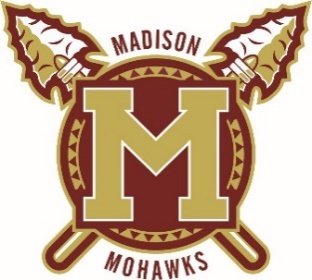 MONDAY-THURSDAYFront Doors Open – 9:05First bell rings – 9:251st period – 9:30-10:24 (49 minutes + 5 minutes-Announcements)	4-minute transition – 10:24-10:282nd period – 10:28-11:17 (49 minutes)	4-minute transition – 11:17-11:21 3rd period – 11:21-12:10 (49 minutes)	4-minute transition – 12:10-12:14 4th period/Lunch – 12:14-1:36	1st lunch – 12:14-12:44/Class 12:47-1:36 (49 minutes)	Class – 12:14-1:03 (49 minutes) /2nd lunch – 1:03-1:36	4-minute transition – 1:36-1:405th period – 1:40-2:29 (49 minutes)	4-minute transition – 2:29-2:336th period – 2:33-3:22 (49 minutes)	4-minute transition – 3:22-3:267th period – 3:26-4:15 (49 minutes)FRIDAYFront Doors Open – 9:05First Bell Rings – 9:251st period – 9:30-10:13 (38 minutes + 5 minutes-Announcements)	4-minute transition – 10:13-10:172nd period – 10:17-10:55 (38 minutes)	4-minute transition – 10:55-10:593rd period – 10:59-11:37 (38 minutes)	4-minute transition – 11:37-11:414th Period/Lunch – 11:41-12:52	1st lunch – 11:41-12:11 (30 min)/Class – 12:14-12:54 (40 minutes)	Class – 11:41-12:21 (40 minutes)/Lunch – 12:24-12:54 (30 min)	4-minutes transition – 12:54-12:585th period: 12:58-1:36 (38 minutes)	4-minute transition – 1:36-1:406th period – 1:40-2:18 (38 minutes)	4-minute transition – 2:18-2:227th period – 2:22-3:00 (38 minutes)MONDAY-THURSDAY SCHEDULEMONDAY-THURSDAY SCHEDULEMONDAY-THURSDAY SCHEDULEPeriodAll StudentsDuration1st Period9:30-10:2449 minutes + 5 minutes (Announcements)2nd Period10:27-11:1750 minutes3rd Period11:20-12:1050 minutes4th Block12:13-1:361st Lunch – 12:13-12:43 / Class – 12:46-1:36Class – 12:13-1:03 / 2nd Lunch – 1:06-1:365th Period1:39-2:2950 minutes6th Period2:32-3:2250 minutes7th Period3:25-4:1550 minutesEARLY RELEASE FRIDAY SCHEDULEEARLY RELEASE FRIDAY SCHEDULEEARLY RELEASE FRIDAY SCHEDULEPeriodAll StudentsDuration1st Period9:30-10:1040 minutes 2nd Period10:13-10:5340 minutes3rd Period10:56-11:3640 minutes4th Block11:39-12:511st Lunch – 11:39-12:09 / Class – 12:11-12:51Class – 11:39-12:19 / 2nd Lunch – 12:21-12:515th Period12:54-1:3440 minutes6th Period1:37-2:1740 minutes7th Period2:20-3:0040 minutes